Publicado en Madrid el 07/10/2016 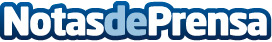 Informes literarios: 6 razones por las cuales las editoriales, cada día, los piden másEl informe literario es una herramienta útil al servicio del escritor para mejorar su obra que, además, se ha convertido en la única vía para acceder a una editorial. Las 6 razones por las cuales las Editoriales solo aceptan este tipo de trabajo en lugar del libro para valorar a un autorDatos de contacto:Tregolam910856120Nota de prensa publicada en: https://www.notasdeprensa.es/informes-literarios-6-razones-por-las-cuales Categorias: Literatura Marketing E-Commerce http://www.notasdeprensa.es